Student-authored computer-assisted learning (CAL) on the Edinburgh MBChB – lessons learned – Poster P9Christopher J Graham1 (christophergraham@doctors.org.uk), Rhianna McIntyre-McClure1, Sophie Vennard1, Michael Buckton1, Rebecca M Reynolds1,2, Ruth Andrew2, Steven D Morley1,2  1 = Edinburgh Medical School, University of Edinburgh2 = Deanery of Clinical Sciences, University of EdinburghCAL in the Edinburgh MBChBA suite of staff-authored Endocrinology and Diabetes (E&D) CAL packages has been well received by University of Edinburgh (UoE) medical students. A new CAL package was created by a UoE medical student (CJG), supervised by faculty staff, to promote understanding of the thyroid gland in health and disease during the MBChB2 E&D module. The thyroid CAL package has since acted as a template to create new student-authored calcium CAL (RM-M, SV, MB).Student evaluation of CALStudent evaluation of the E&D CAL suite, including the thyroid CAL package, was sought via on-line questionnaires (in 2015, 2016, and 2018) comprising Likert scale questions and free text responses. The cumulative results of the audits in 2015 (n=22), 2016 (n=45) and 2018 (n=21) regarding thyroid CAL are presented here:All student user respondents (N=88) rated the thyroid CAL package as ‘Good’ or ‘Very Good’ Students reported that the CAL package is interesting, logically organised, user-friendly, and helpful for reinforcing key LOsSince 2017, the Edinburgh MBChB has included a clinical E&D attachment in Year 4. Year 4 students support the use of MBChB2 E&D CAL for revision of basic biomedical sciences material on clinical rotation (n=4, 2018 audit)Benefits to student users and student/staff co-creatorsBenefits to student users: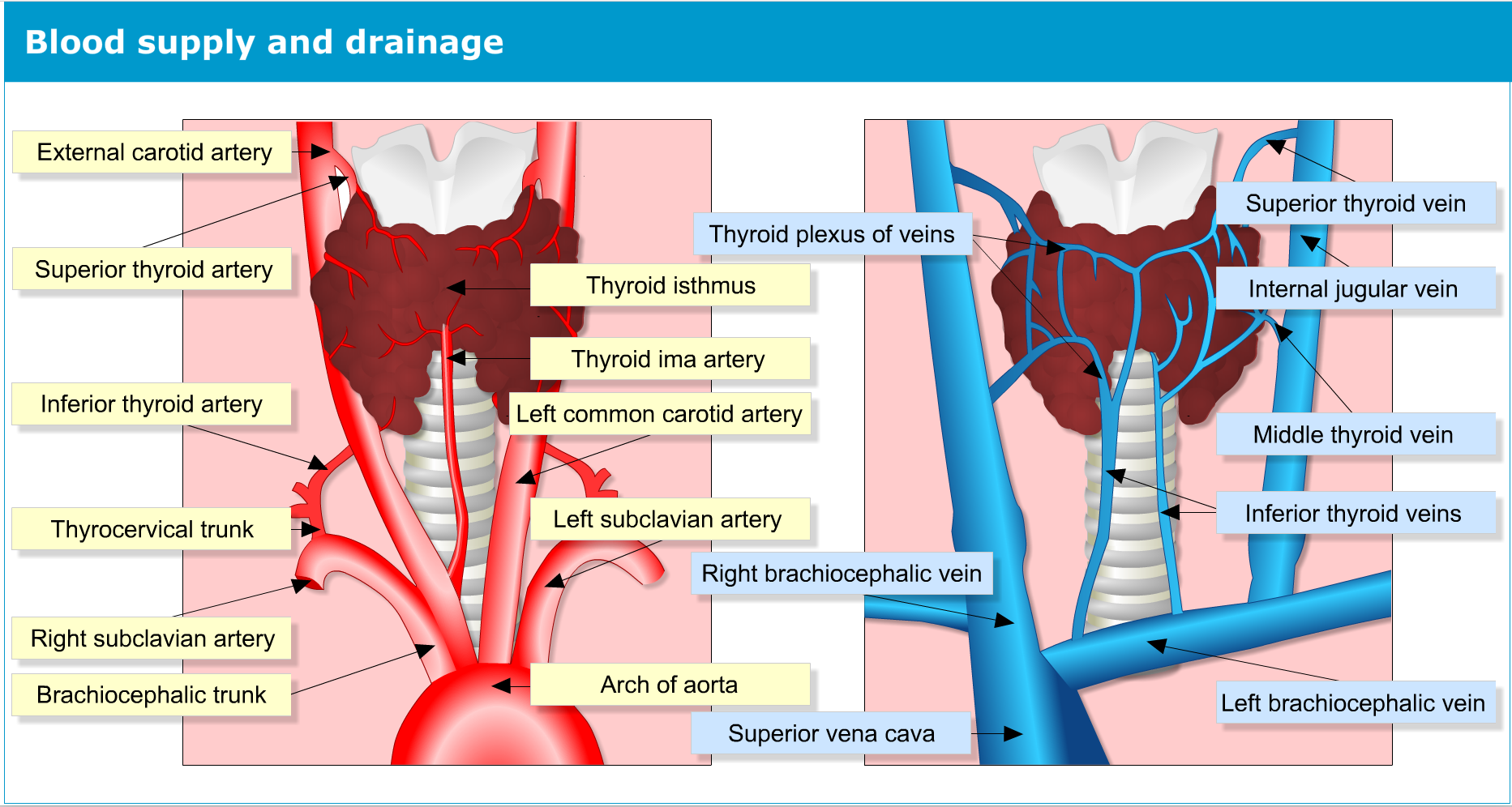 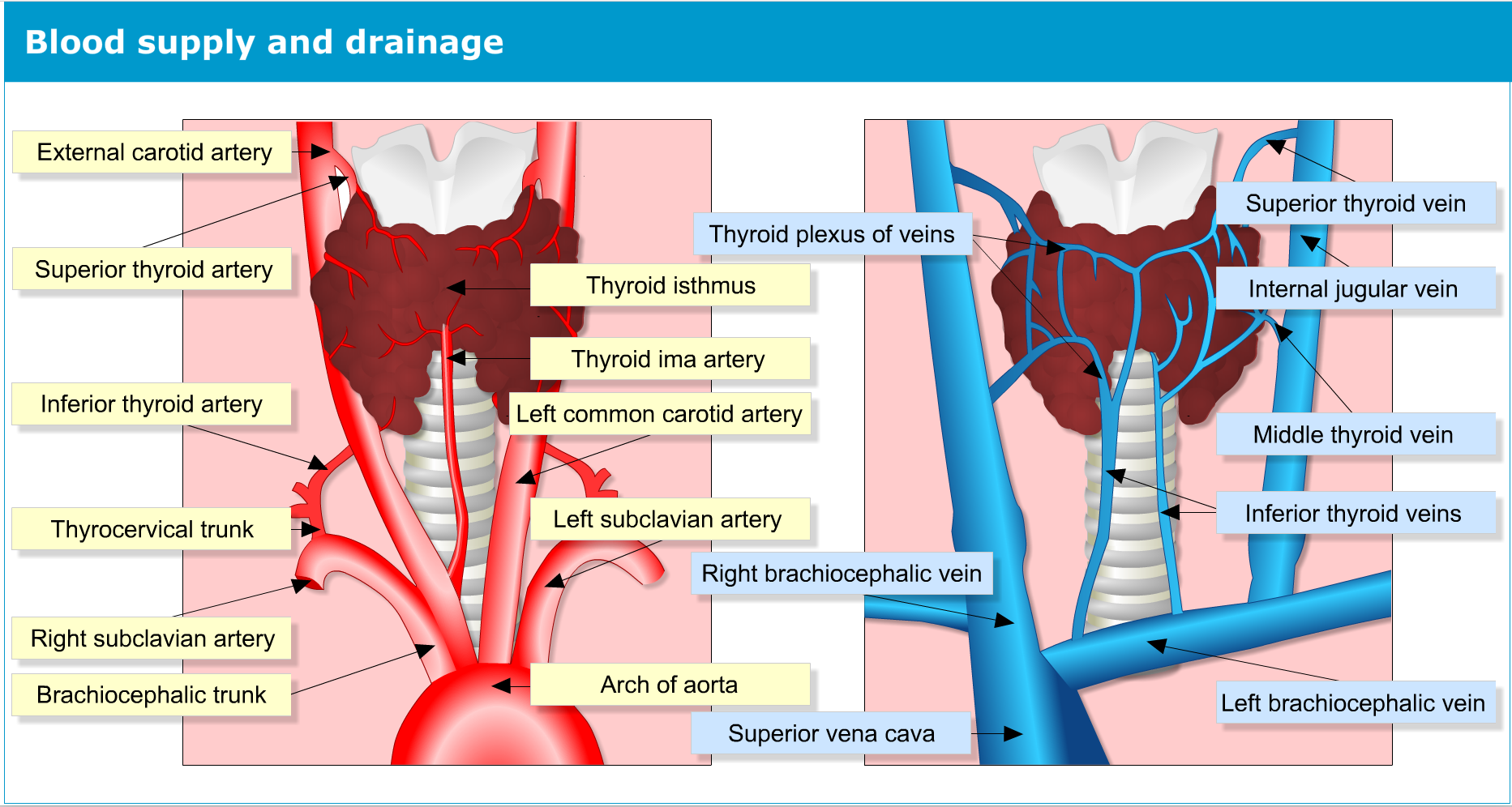 CAL is flexible: students can learn at their own pace, at a time that suits them, and revisit whenever, without geographical restrictionCAL is interactive: regular questions and interactive animations encourage pro-active learning and aids concentrationWhilst complementary to lectures, CALs are in an alternative format which may suit different learning stylesStudent authorship aids the clear communication of pertinent information - student authors are well equipped to identify this key information and present it in a format accessible to fellow students“Making information more accessible is at the heart of CAL. I believe student-led CAL is vital in achieving this” (RM-M)Benefits to student creators/authors:Learn how best to present information to others, a vital skill for every teacher, and doctorCAL creation develops communication skills in a variety of forms (written, spoken, image-based) and between many different people (staff-student and student-student)Promotion of co-operative learning between students and tutors, emulating future professional environments and the ethos of lifelong learningAbove all, CAL authoring supports the development of teaching skills“My involvement has made me appreciate the value of teaching as an effective method of learning” (SV)Benefits to staff supervisors:Enhancement of teaching skillsUncover which taught areas require extra focus and clarification"Working with students to create CAL has been very rewarding, and I’ve learnt a lot from them! Student users appreciate the student insight, and faculty review ensures high standards" (SDM)Sustainable system of senior students mentoring junior studentsThere will soon be a sustainable group of senior students mentoring junior students in CAL creation in Edinburgh Medical School. “Mentoring junior students not only allows me to update my understanding of key biomedical topics, but also prepares me to teach and support others – vital skills I will use from August as a doctor" (CJG)The future of CAL in the MBChBThe first of its kind student-authored patient case study CAL has been created by CJG and will be reviewed by senior medical students and faculty this summer.  The thyroid CAL is being used as a template to produce student-authored CAL on calcium metabolism, diabetes, and multiple endocrine neoplasia, amongst others.  Student-student and student-staff partnership is key.  ConclusionsThe student-authored thyroid CAL package was equally well-received as its faculty-authored counterparts – this CAL is being used as a template for new student-authored CALStudents benefit from both using and creating CAL contentStaff enhance their teaching skills in CAL co-creation, and learn which taught areas require extra focus and clarificationTake home message: Although our student-authored CAL is firmly rooted within the Edinburgh MBChB, the integral CAL principles of breaking down complex subject material, allowing student control of the pace of learning, and providing additional routes to achieving core LOs are likely to be applicable across the UoE